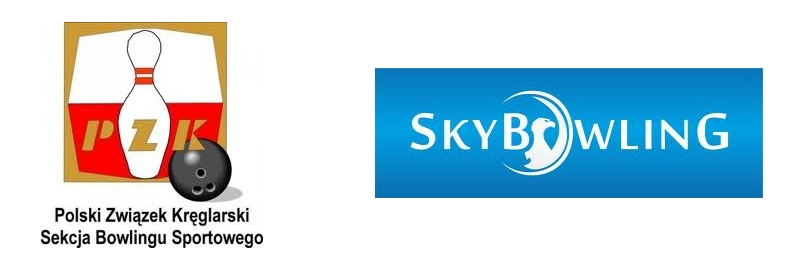 Formularz rejestracyjny kul nr 2Kule bowlingowe będą sprawdzane podczas trwania IMP 2013 przez Komisję techniczną SBS. Ilość zgłoszonych kul do zawodów nie może przekraczać 10. Muszą one być wpisane do niniejszego formularza i przekazane Sędziemu zawodów przed przystąpieniem do zawodów. Wszystkie zgłoszone kule muszą pozostać na terenie Sky Bowling przez czas trwania zawodów.Nie ma obowiązku zgłaszać wszystkich kul od razu, ale wpisanych nie można już wykreślać. Zawodnik, który nie odda formularza przed początkiem gry lub użyje nie wpisanej do formularza kuli w trakcie gry (nie dotyczy rozgrzewki) będzie miał wynik zerowy z danego bloku gier. Wszystkie formularze będą przechowywane u Sędziego głównego.Imię i nazwisko zawodnikaPrzynależność klubowaLpNazwa kuliNr seryjnyBalance hole - ilośćWybór kuliStatus kontroliPodpis Komisji technicznej123456789101112131415